INSTRUCCIONES GENERALESLa Norma de Selección de Personal para ocupar los puestos de la Carrera Civil del Servicio Nacional de Medicina Legal y Ciencias Forenses, expedida mediante Resolución Nro. SNMLCF-DG-2020-033, publicada en el Tercer Suplemento del Registro Oficial Nro. 391 de 12 de febrero de 2021, y, su reforma realizada a través de Resolución Nro. 026 de 06 de abril de 2021, serán las que rigen el procedimiento para el concurso de méritos y oposición, mismas que se encuentran disponibles en la página web institucional “https://www.cienciasforenses.gob.ec”.La información deberá ser ingresada de forma digital y en letras mayúsculas. Una vez que aplique a un puesto, la o el postulante no podrá modificar el registro “Hoja de Vida” para el puesto que haya postulado.El postulante podrá aplicar exclusivamente a un puesto por convocatoria.El postulante deberá ingresar la información que cumpla con la instrucción formal y experiencia requerida para el puesto.Las acciones afirmativas serán consideradas a partir de la fase de entrevistas en el concurso de méritos y oposición.Es responsabilidad del postulante el monitorear su participación durante todo el concurso a través de su dirección de correo electrónico y pagina web institucional.El presente documento deberá ser impreso, suscrito (firma manuscrita) por el postulante y entregado en las instalaciones de la Entidad.INFORMACIÓN GENERAL - DATOS PERSONALESINSTRUCCIÓN FORMAL REQUERIDAIngrese únicamente la información académica que cumpla con lo requerido en la convocatoria del concurso de méritos y oposición, es decir, se deberá ingresar un solo título académico.EXPERIENCIA REQUERIDAIngrese únicamente la información de su experiencia laboral hasta cumplir con el tiempo exigido en la “experiencia laboral requerida” en concordancia a lo establecido en la “especificidad de la experiencia” descrita en la convocatoria del concurso de méritos y oposición.EXPERIENCIA REQUERIDAACCIONES AFIRMATIVASLas acciones afirmativas serán consideradas únicamente a los postulantes que superen la fase de entrevista en el concurso de méritos y oposición. DECLARACIÓN DEL POSTULANTEYo, (APELLIDOS Y NOMBRES COMPLETOS), portador de la cédula de ciudadanía Nro. (1234567890), declaro que toda la información constante en el presente documento es verídica, confiable y asumo cualquier tipo de responsabilidad por error o falsedad en la misma; conociendo además que cualquier información falsa o no comprobada será motivo de descalificación.Declaro que conozco que el presente concurso de méritos y oposición se regirá bajo el   procedimiento establecido en la Norma de Selección de Personal para ocupar los puestos de la Carrera Civil del Servicio Nacional de Medicina Legal y Ciencias Forenses, amparados por el Código Orgánico de las Entidades de Seguridad Ciudadana y Orden Público, expedida mediante Resolución Nro. SNMLCF-DG-2020-033, publicada en el Tercer Suplemento del Registro Oficial Nro. 391 de 12 de febrero de 2021, y, su reforma realizada a través de Resolución Nro. 026 de 06 de abril de 2021.Me comprometo a no puedo divulgar datos, información o documentación referente al concurso de méritos y oposición, así como el contenido de las pruebas psicométricas, el contenido de las pruebas de conocimientos técnicos, las preguntas o casos prácticos de las entrevistas, y, cualquier otro tipo de datos, documentación o información cuya divulgación pueda influir en el desarrollo o resultados del concurso.Me comprometo a guardar la confidencialidad de la información del concurso de méritos y oposición hasta por tres (3) años contados a partir de la fecha de postulación.Me comprometo a monitorear la página web “https://www.cienciasforenses.gob.ec” y mi correo electrónico personal, durante la participación en el concurso de méritos y oposición que me encuentro participando.Acepto como notificaciones formales las comunicaciones electrónicas que se generen en el desarrollo del concurso de méritos y oposición que me encuentro participando.  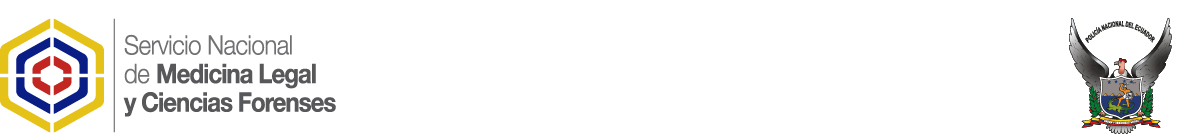 HOJA DE VIDACódigo:  SNMLCF-DATH-FOR-001-2021Código:  SNMLCF-DATH-FOR-001-2021HOJA DE VIDAVersión: 1.0Fecha: 20/04/2021HOJA DE VIDAPágina 1Página 1HOJA DE VIDACódigo:  SNMLCF-DATH-FOR-001-2021Código:  SNMLCF-DATH-FOR-001-2021HOJA DE VIDAVersión: 1.0Fecha: 20/04/2021HOJA DE VIDAPágina 2Página 2DENOMINACIÓN DEL PUESTO AL QUE POSTULA:APELLIDOS:NOMBRES:CÉDULA DE CIUDADANÍA:NACIONALIDAD:FECHA DE NACIMIENTO:TELÉFONO FIJO:TELÉFONO MÓVIL:CORREO ELECTRÓNICO PERSONAL:CIUDAD DEL DOMICILIO:DIRECCIÓN DEL DOMICILIO:NIVEL DE INSTRUCCIÓNTÍTULONÚMERO DE REGISTRO EN EL SENESCYTHOJA DE VIDACódigo:  SNMLCF-DATH-FOR-001-2021Código:  SNMLCF-DATH-FOR-001-2021HOJA DE VIDAVersión: 1.0Fecha: 20/04/2021HOJA DE VIDAPágina 3Página 3HOJA DE VIDACódigo:  SNMLCF-DATH-FOR-001-2021Código:  SNMLCF-DATH-FOR-001-2021HOJA DE VIDAVersión: 1.0Fecha: 20/04/2021HOJA DE VIDAPágina 4Página 4INSTITUCIÓN / ORGANIZACIÓNÁREA/ DEPARTAMENTO/ UNIDADNOMBRE DEL PUESTO DESEMPEÑADOACTIVIDADES REALIZADAS (3 PRINCIPALES)DESDE – HASTA(MM/AAAA)TIEMPO EN MESESHOJA DE VIDACódigo:  SNMLCF-DATH-FOR-001-2021Código:  SNMLCF-DATH-FOR-001-2021HOJA DE VIDAVersión: 1.0Fecha: 20/04/2021HOJA DE VIDAPágina 5 Página 5 Autodefinición étnica:Personas con discapacidad:Personas con enfermedades catastróficas:Sustitutos directos:Sustitutos por solidaridad:Persona retornada al Ecuador:Héroes, Heroínas y Ex combatientes:Tiempo (meses) de trabajo continuo en el Servicio Nacional de Medicina Legal y Ciencias Forenses, a la fecha de postulación:HOJA DE VIDACódigo:  SNMLCF-DATH-FOR-001-2021Código:  SNMLCF-DATH-FOR-001-2021HOJA DE VIDAVersión: 1.0Fecha: 20/04/2021HOJA DE VIDAPágina 6 Página 6 Fecha DD/MM/AAAAFIRMAR MANUSCRITAAPELLIDOS Y NOMBRES COMPLETOSCÉDULA DE CIUDADANÍA